INDICAÇÃO Nº 906/2019Indica ao Poder Executivo Municipal, roçagem de mato em calçada, na Rua do Irídio esquina com Rua Dante Martignago, no Bairro Vila Mollon IV, neste município.Excelentíssimo Senhor Prefeito Municipal, Nos termos do Art. 108 do Regimento Interno desta Casa de Leis, dirijo-me a Vossa Excelência para sugerir que, por intermédio do Setor competente, tome providências referentes à roçagem de mato em calçada, na Rua do Irídio esquina com Rua Dante Martignago, no Bairro Vila Mollon IV, neste município.Justificativa:Conforme podemos constatar em foto que segue anexa, a calçada necessita, com urgência, dos serviços de roçagem, uma vez que o mato está muito alto, que contribuem para proliferação de animais peçonhentos, o passeio público está tomado pelo mato, fato que obriga os pedestres a andarem pela rua, causando risco de atropelamento.Plenário “Dr. Tancredo Neves”, em 01 de março de 2.019.CELSO LUCCATTI CARNEIRO“Celso da Bicicletaria”-vereador-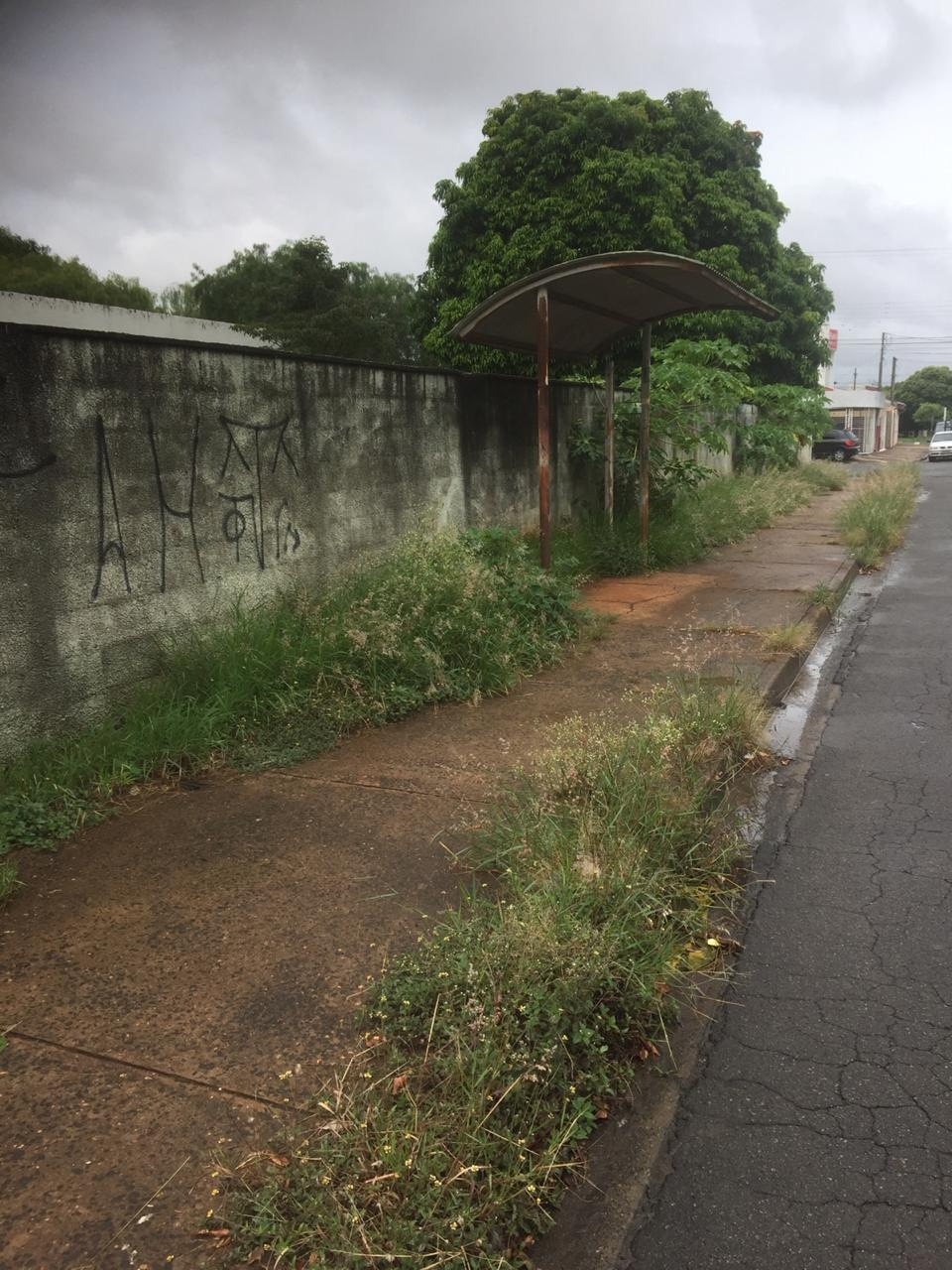 